Writing Electron Configuration and Orbital Diagrams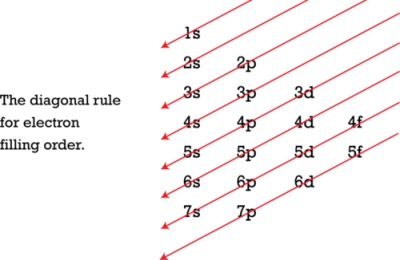 sublevel# orbitals# of electrons in sublevels12p36d510f714